     المملكة العربية السعودية                                                                                                     الصف:  ثالث متوسط      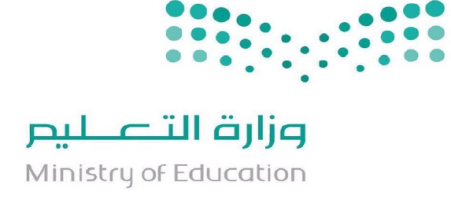                     وزارة التعليم                                                                                                                    المادة: علوم              إدارة تعليم محافظة                مدرسة الإبتدائية والمتوسطة                                                                                                                           اسم الطالبة:                                            اسئلة اختبار الفترة الأولى   لعام   1444 هـ  الفصل الدراسي  الثالث               السؤال الأول : أ )  اختاري الإجابة الصحيحة   السؤال الثاني أ)‏  اكملي الفراغات التالية ينص قانون نيوتن الأول على ...................................................................................................تعمل قوة الاحتكاك الانزلاقي على ......................................... ومن الامثلة عليه ..............................وحدة قياس القوة ..............................................     ب) أي جزء من الرسم يكون التسارع فيه يساوي صفر ؟                     ...........................................................    ج)  ضعي اشارة  (  ) للعبارة الصحيحة واشارة (  ) للعبارة الخطأ1 أي مما يأتي يساوي السرعة ؟ أي مما يأتي يساوي السرعة ؟ أي مما يأتي يساوي السرعة ؟ أي مما يأتي يساوي السرعة ؟ أي مما يأتي يساوي السرعة ؟ أي مما يأتي يساوي السرعة ؟1أ- التسارع ÷ الزمنب - المسافة ÷ الزمنب - المسافة ÷ الزمنب - المسافة ÷ الزمنج ـ الإزاحة ÷ الزمند ـ السرعة ÷ الزمن2أي مما يأتي يعبر عن التسارع ؟أي مما يأتي يعبر عن التسارع ؟أي مما يأتي يعبر عن التسارع ؟أي مما يأتي يعبر عن التسارع ؟أي مما يأتي يعبر عن التسارع ؟أي مما يأتي يعبر عن التسارع ؟2أ- 5 م شرقاًأ- 5 م شرقاًب- 25 م/ث2 شرقاًب- 25 م/ث2 شرقاًج- 15 م/ث شرقاًد- 32 ث2 شرقاً3أي مما يأتي يساوي التغير في السرعة المتجهة مقسوماً على الزمن ؟أي مما يأتي يساوي التغير في السرعة المتجهة مقسوماً على الزمن ؟أي مما يأتي يساوي التغير في السرعة المتجهة مقسوماً على الزمن ؟أي مما يأتي يساوي التغير في السرعة المتجهة مقسوماً على الزمن ؟أي مما يأتي يساوي التغير في السرعة المتجهة مقسوماً على الزمن ؟3أ- السرعةأ- السرعةب- الزخم ب- الزخم ج- الإزاحةد- التسارع4علام يدل المقدار 18 م/ث شرقاً ؟علام يدل المقدار 18 م/ث شرقاً ؟علام يدل المقدار 18 م/ث شرقاً ؟علام يدل المقدار 18 م/ث شرقاً ؟علام يدل المقدار 18 م/ث شرقاً ؟4أ- سرعةأ- سرعةب- تسارع ب- تسارع ج- سرعة متجهةد- كتلة5تتضمن البعد بين نقطة البداية ونقطة النهاية واتجاه الحركة؟تتضمن البعد بين نقطة البداية ونقطة النهاية واتجاه الحركة؟تتضمن البعد بين نقطة البداية ونقطة النهاية واتجاه الحركة؟تتضمن البعد بين نقطة البداية ونقطة النهاية واتجاه الحركة؟تتضمن البعد بين نقطة البداية ونقطة النهاية واتجاه الحركة؟تتضمن البعد بين نقطة البداية ونقطة النهاية واتجاه الحركة؟5أ- الإزاحةأ- الإزاحةب- السرعةب- السرعةج-التسارعد- الزخم6سرعة جسم عند لحظة معينة :-سرعة جسم عند لحظة معينة :-سرعة جسم عند لحظة معينة :-سرعة جسم عند لحظة معينة :-سرعة جسم عند لحظة معينة :-6أ- السرعة المتوسطةأ- السرعة المتوسطةب- السرعة اللحظيةب- السرعة اللحظيةج- السرعة الابتدائيةد- السرعة المتجهة7كم يساوي زخم سيارة كتلتها 900 كجم ، تتحرك شمالاً بسرعة 27 م/ث ؟كم يساوي زخم سيارة كتلتها 900 كجم ، تتحرك شمالاً بسرعة 27 م/ث ؟كم يساوي زخم سيارة كتلتها 900 كجم ، تتحرك شمالاً بسرعة 27 م/ث ؟كم يساوي زخم سيارة كتلتها 900 كجم ، تتحرك شمالاً بسرعة 27 م/ث ؟كم يساوي زخم سيارة كتلتها 900 كجم ، تتحرك شمالاً بسرعة 27 م/ث ؟7أ- 24,300 كجم. م/ث شمالاأ- 24,300 كجم. م/ث شمالا25000 كجم. م/ث شمالا25000 كجم. م/ث شمالا3000 كجم. م/ث شمالا900 كجم. م/ث شمالا8قطعت حافلة مسافة 200 كم في 2.5ساعة ما متوسط سرعة الحافلة :قطعت حافلة مسافة 200 كم في 2.5ساعة ما متوسط سرعة الحافلة :قطعت حافلة مسافة 200 كم في 2.5ساعة ما متوسط سرعة الحافلة :قطعت حافلة مسافة 200 كم في 2.5ساعة ما متوسط سرعة الحافلة :قطعت حافلة مسافة 200 كم في 2.5ساعة ما متوسط سرعة الحافلة :8أ- 180كم/سأ- 180كم/سب- 80 كم/سب- 80 كم/سج- 12.5 كم /سد- 500كم/س9أي الاجسام الاتية لا يتسارع   :أي الاجسام الاتية لا يتسارع   :أي الاجسام الاتية لا يتسارع   :أي الاجسام الاتية لا يتسارع   :أي الاجسام الاتية لا يتسارع   :أي الاجسام الاتية لا يتسارع   :9  أ- طائرة تطير بسرعة ثابته  أ- طائرة تطير بسرعة ثابته  أ- طائرة تطير بسرعة ثابتهب –  دراجة تخفض سرعتها للوقوفب –  دراجة تخفض سرعتها للوقوفب –  دراجة تخفض سرعتها للوقوف9ج –  طائرة في حالة اقلاعج –  طائرة في حالة اقلاعج –  طائرة في حالة اقلاعد –  سيارة تنطلق في بداية سباقد –  سيارة تنطلق في بداية سباقد –  سيارة تنطلق في بداية سباق10ما الذي يعبر عن كمية المادة في الجسمما الذي يعبر عن كمية المادة في الجسمما الذي يعبر عن كمية المادة في الجسمما الذي يعبر عن كمية المادة في الجسمما الذي يعبر عن كمية المادة في الجسم10أ- الكتلةأ- الكتلةب- السرعةب- السرعةج- التسارعد- الوزنالعبارةالعبارةأو 1وحدة قياس السرعة هي م/ث 22القصور الذاتي هو ميل الجسم لمقاومة إحداث أي تغير في حالته الحركية3مقياس صعوبة إيقاف الجسم  يسمى زخما4من طرق تسريع الاجسام تغير الاتجاه.5تقاس الكتلة بوحدة الكيلوجرام.